Music Skills Progression
Carbeile Junior School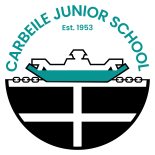 Key Musical VocabularyAreaYear 3Year 4Year 5Year 6SingingUnison songs of varying styles and structures
(Do – so smaller range)Perform loud (forte) and quiet (piano)Perform actionsWalk, move or clap a steady beatUnison songs of varying styles and structures
(Do – do larger range)Get louder (crescendo) and quieter (decrescendo)Sing roundsSing a broad range of songsSing rounds (aim for up to 3-parts in round)Sing a broad range of songs including those that involve syncopationSing rounds (aim for 3-4 parts in round)ComposingImprovise (using voices and instruments) Invent short ‘on-the-spot- responsesCompose in response to different stimuli (e.g. stories, verse, images etc)Create rising and falling phrasesUse note values (see notation in key musical vocabulary below)Improvise on an instrument including smooth (legato) and detached (staccato)Compose short pentatonic phrasesArrange notation cards (see notation in key musical vocabulary below)Introduce major and minor chordsUse graphic scores / rhythm notation / staff notation / technologyImprovise freely on tuned instrumentsConsider dynamics: very loud (fortissimo), very quiet (pianissimo), moderately loud (mezzo forte) and moderately quiet (mezzo piano)Compose a short ternary piece (A B A)Create a specific atmosphere or moodUse graphic scores / rhythm notation / staff notation / technologyImprovise with sectionsUse chord changes as part of an improvised sequencePlan and compose up to 8- beat melodic phrase using pentatonic scaleConsider rhythm of phrasesCompose a short ternary piece (A B A)PerformingBegin to use staff notation (see notation in key musical vocabulary below)Play phrases fast (allegro) and slow (adagio)Introduce the lines and spaces (stave) and the clef.Use dot notation to show high and low notes.Introduce crotchets, quavers and minims.Apply chants to rhythmsPlay and perform melodies following staff notation (see notation in key musical vocabulary below)Perform in 2 or more partsPlay and perform melodies following staff notation (see notation in key musical vocabulary below)Understand how triads are formed 
(3 notes played at the same time)Read and play short rhythmic phrases from prepared cards (see notation in key musical vocabulary below)Play and perform melodies following staff notation (see notation in key musical vocabulary below)Consider dynamics when performing: very loud (fortissimo), very quiet (pianissimo), moderately loud (mezzo forte) and moderately quiet (mezzo piano)Read and play short rhythmic phrases from prepared cards (see notation in key musical vocabulary below)Listening Suggestions - Year 3
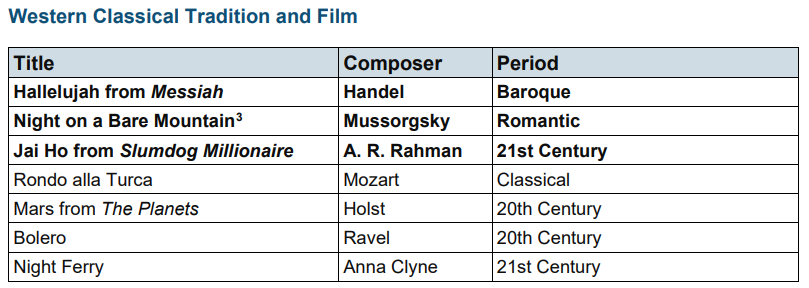 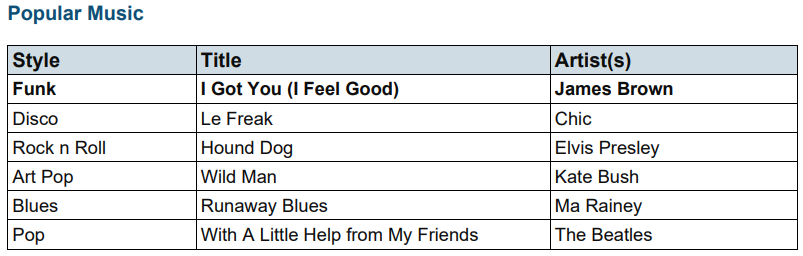 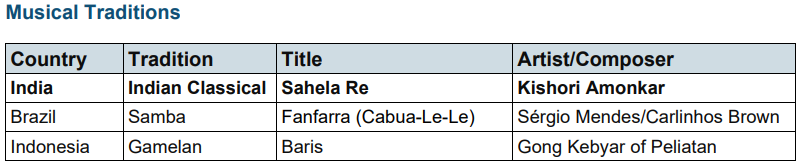 Listening Suggestions - Year 4
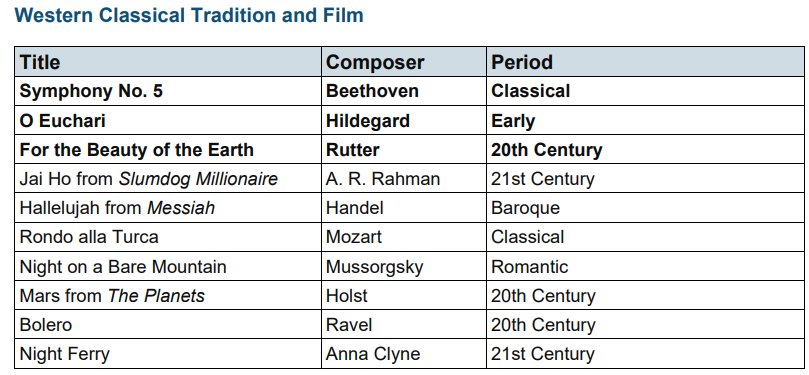 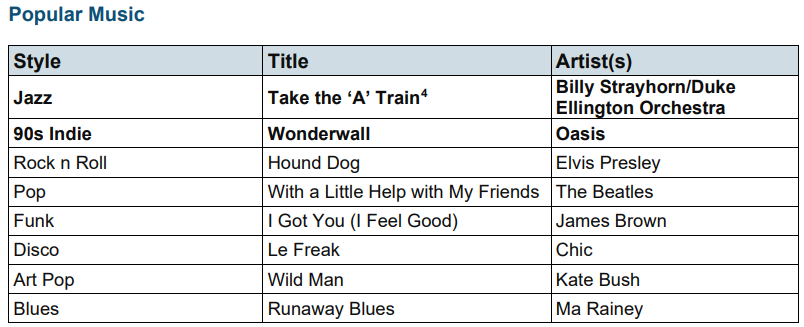 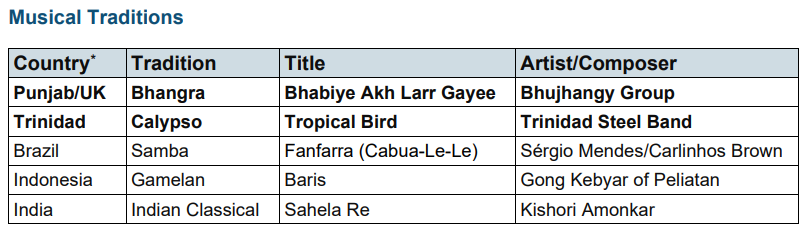 Listening Suggestions - Year 5
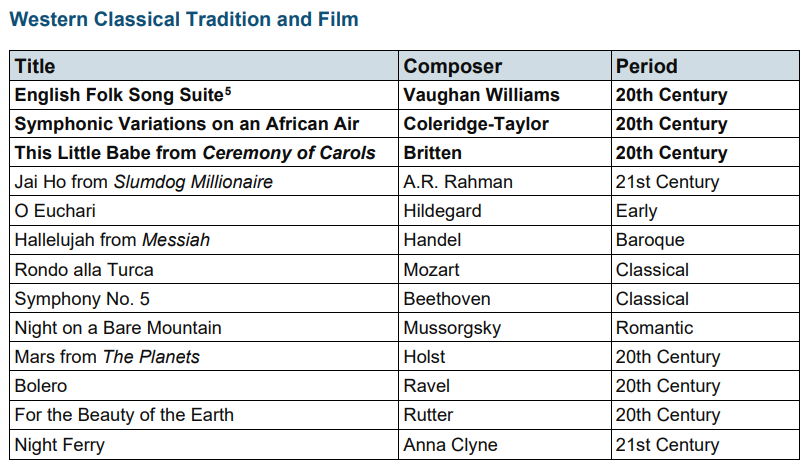 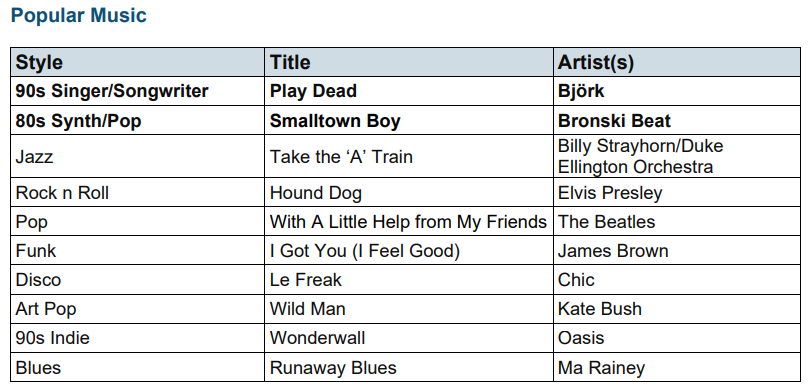 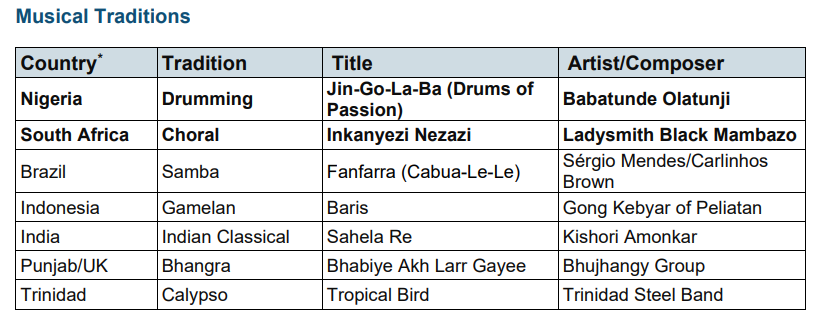 Listening Suggestions  - Year 6
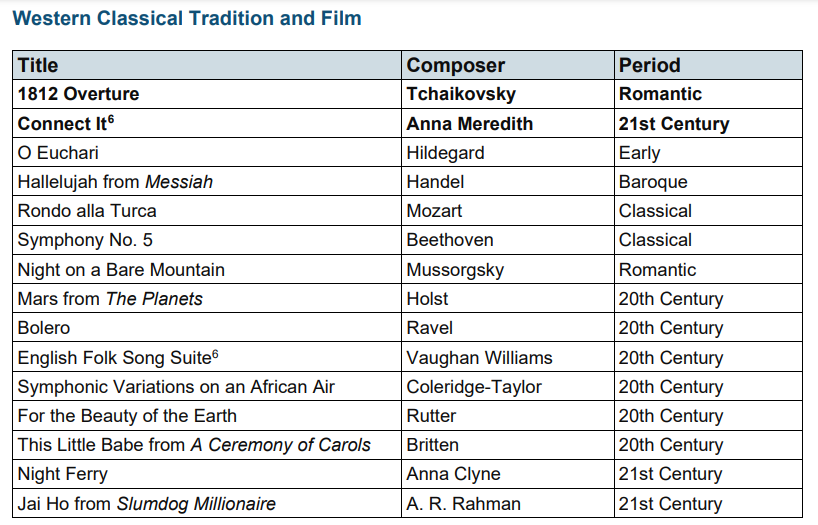 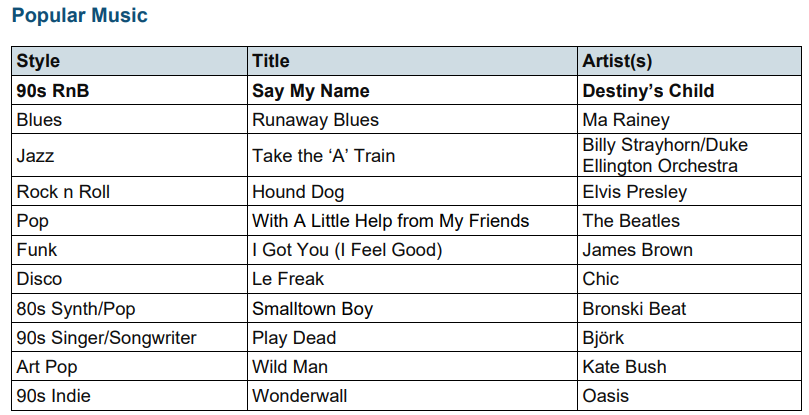 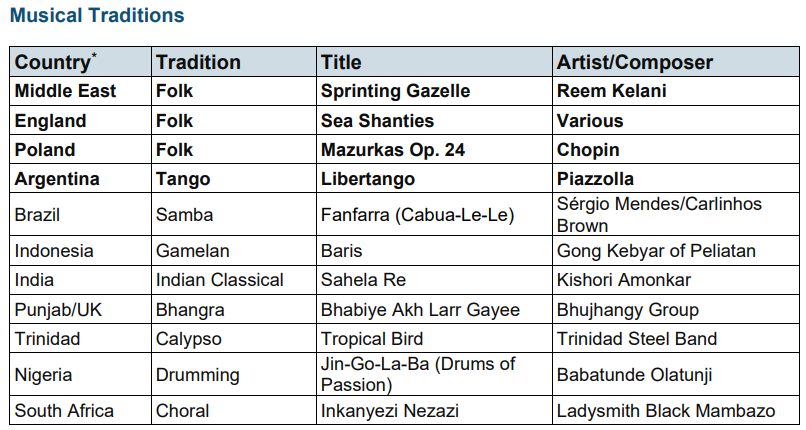 Year 3Year 4Year 5 & 6RhythmPulse
Beat
Fast (allegro)
Slow (adagio)Getting faster (accelerando)
Getting slower (rallentando)BarSyncopationStructureCall and response
Echo
Ostinato - repeated musical phraseRoundsRepetitionMusic with multiple sections
Ternary from 
(A, B, A)TextureUnisonDuetMelody + accompaniment
Music in parts (Samba band)Music in 3 or 4 partsDynamicsLoud (forte)Quiet (piano)Getting louder 
(crescendo)
Getting softer (decrescendo)
Smooth (Legato)
Detached (Staccato)Very loud 
(fortissimo)
Very quiet
(pianissimo)NotationCrotchetsQuaversMinimsStaveClefCrotchetsQuaversMinimsStaveClefRestsCrotchetsQuaversMinimsStaveClefRestsSemibrevesSemiquaversTime signatures 
(2/4, 3/4, 4/4)